 COMUNE di BAGNOLO del SALENTO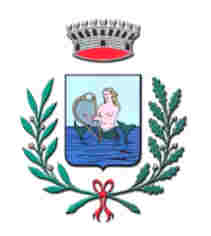 Prov. di LecceESERCIZIO DEL DIRITTO DI VOTO DA PARTE DEI CITTADINI DELL'UNIONE EUROPEAIN OCCASIONE DELLE ELEZIONI AMMINISTRATIVEche i cittadini di uno Stato appartenente all'Unione Europea, residenti in Italia, hanno diritto di votare in occasione del rinnovo degli organi del Comune (Sindaco, Consiglio Comunale) e della circoscrizione (laddove il Comune l'abbia istituita). Per poter esercitare il predetto diritto, i cittadini dell'Unione Europea debbono presentare una domanda di iscrizione nelle liste elettorali aggiunte al Sindaco del Comune in cui sono residenti.Pertanto, in occasione delle prossime elezioni comunali fissate per sabato 8 e domenica 9 giugno 2024 e delle eventuali operazioni di ballottaggio che si svolgeranno domenica 23 e lunedì 24 giugno 2024, i cittadini degli altri Paesi dell'Unione Europea, residenti in questo Comune, che intendono votare, qualora non fossero già iscritti nelle liste aggiunte, dovranno farne richiesta entro il 30 aprile 2024, termine perentorio.Nella domanda, da inoltrare agli uffici comunali, oltre all'indicazione del cognome, del nome, luogo e data di nascita, dovranno essere espressamente dichiarate:–  	la cittadinanza;–  	l'attuale residenza nonchè l'indirizzo nello Stato di origine;– 	di avere eventualmente in corso la richiesta di iscrizione nell'anagrafe della popolazione residente del Comune, semprechè non vi siano già iscritti;–  	la richiesta di iscrizione nella lista elettorale aggiunta.Alla domanda dovrà essere allegata copia di un documento di identità valido.Il Comune informerà tempestivamente gli interessati sull'esito della domanda. In caso di accoglimento, gli interessati verranno iscritti nelle liste aggiunte e riceveranno la tessera elettorale con l'indicazione del seggio ove potranno recarsi a votare.L'iscrizione nelle liste elettorali aggiunte da diritto ai cittadini dell'Unione di eleggibilità consigliere comunale e di eventuale nomina a componente della giunta. Il personale diplomatico e consolare, nonchè il relativo personale dipendente, può chiedere l'iscrizione nelle liste del Comune ove ha sede l'ufficio diplomatico o consolare.Ulteriori informazioni potranno essere attinte presso l'Ufficio Elettorale Comunale.Bagnolo del Salento, 11.04.2024IL RESPONSABILE DEL SERVIZIOAnna Maria Pasca